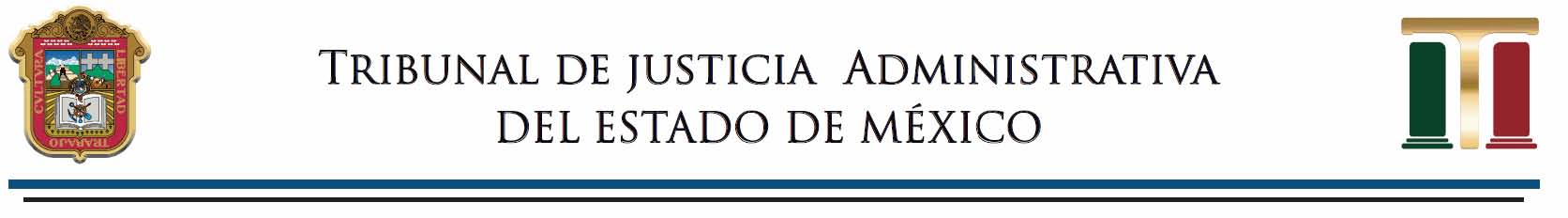 Leyenda de documentación oficial NOTIFICACIÓN POR INSTRUCTIVO: Domicilio cerrado, vecino se niega a recibir notificación. ÓRGANO ______________________________________ JUICIO, RECURSO O PROCEDIMIENTO ____________ En _______________________, Estado de México, siendo las ____________horas con _______ minutos del día _________ del mes____________ del dos mil_____, el Licenciado (NOMBRE DEL ACTUARIO), Actuario adscrito a la (SECCIÓN O SALA) Especializada en Materia de Responsabilidades Administrativas del Tribunal de Justicia Administrativa del Estado de México, con residencia en ______________________________, en la entidad, me constituí de nueva cuenta en el domicilio ubicado en ___________________________________________________________________, inmueble señalado para tal efecto en el juicio en que se actúa y cerciorado de este por así indicarlo la nomenclatura del lugar; a efecto de notificar de manera personal a ______________________________________el (los) (la) _______________________________ (s) de ___________ de _______________ dos mil _________, dictado (a) (s) en el expediente al rubro citado; procedí a tocar el (la) __________, sin que alguien atendiera a mis llamados; no obstante que se dejó citatorio por medio de instructivo el día hábil anterior fijado en la puerta y/o lugar visible del inmueble de referencia, por tal motivo hago efectivo el apercibimiento inmerso en el citatorio referido y procedo a entender la diligencia con el vecino más cercano; por lo que, me constituí en el inmueble del vecino más cercano ubicado en ____________________________________________________; lugar donde procedí a tocar el (la) ____________ y fui atendido por _________________________________ __________________, quien_______ se identificó __________________________ ___________________________________________________________________ ,a quien le hice saber el motivo de mi visita y procedí a entender la diligencia con la persona que me atiende, quien se negó a recibir la notificación; por lo que de conformidad con los artículos 122 y 175 de la Ley de Responsabilidades Administrativa del Estado de México y Municipios; 61, fracciones I, II y IV de la Ley Orgánica del Tribunal de Justicia Administrativa del Estado de México; 25, fracción I, 26 y 27  del Código de Procedimientos Administrativos de la citada entidad federativa, este último de aplicación supletoria a la ley de la materia, procedo a notificar al interesado el (la) (los) ________________________ en mención, por medio de instructivo fijado en la puerta y/o lugar visible del inmueble del interesado, anexando copia de la notificación. Lo que hago constar para los efectos legales a que haya lugar. Doy fe Se anexa copia del acuerdo y/o resolución a notificar y/o _______anexos ACTUARIO ADSCRITO A LA (SALA O SECCIÓN)  ESPECIALIZADA EN MATERIA DE RESPONSABILIDADES ADMINISTRATIVAS DEL TRIBUNAL DE JUSTICIA ADMINISTRATIVA DEL ESTADO DE MÉXICO (NOMBRE Y FIRMA) 